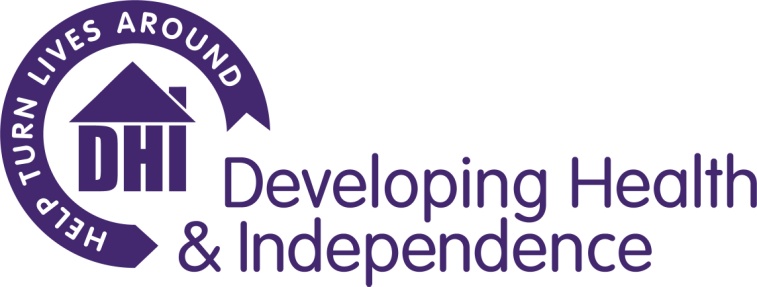 Principle Purpose of the JobTo provide and co-ordinate a wide range of support for individuals with complex needs and a history of homelessness using the Housing First approach.Key Duties and ResponsibilitiesOrganisational ResponsibilitiesAt all times adhere to DHI policies and procedures, with specific reference to:Confidentiality: ensure confidentiality at all times, only releasing confidential information obtained during the course of employment to those acting in an official capacity. Data Protection Act and Information Governance: to comply with the requirements of the Data Protection Act and all policies and procedures relating to Information Governance and security of data.Equal Opportunities and Diversity: to ensure that all service users, their partners, colleagues both within DHI and other partner organisations are treated as individuals by following DHI’s Equality and Diversity Policy. Health and Safety: to ensure you comply at all times with the requirements of the Health and Safety regulations and DHI’s Health and Safety Policy and Procedures. You are responsible for taking reasonable care with regard to yourself as well as any colleague, client or visitor who might be affected by an act or failure to act by yourself. Quality Assurance: to ensure all activities are managed in a way that supports DHI’s Quality Assurance systems. Safeguarding: DHI is committed to safeguarding and promoting the welfare of children, young people and vulnerable adults and expects all staff and volunteers to share this commitment. Lone Working: to work in accordance with the DHI Lone Working policy and procedures. At all times adhere to contract requirements, relevant legislation and good practiceParticipate in the organisational planning processes and contribute to the establishment of DHI’s business plan. To perform as part of the Reach Housing Advice & Support Service and wider DHI team, attending and participating in regular meetings, appropriate training courses and in skills sharing sessions.To participate in regular supervision and support.This job description contains only the main accountabilities relating to the post and does not describe in detail all the duties required to carry them out. As duties and responsibilities change, the job description will be reviewed and amended in consultation with the post holder.Developing Health & IndependenceHousing First Casework Co-ordinator - PERSON SPECIFICATIONJOB DESCRIPTION & Person SpecificationJOB DESCRIPTION & Person SpecificationJob Title:Housing First Casework Co-ordinatorNJC Scale Point:Pt 9-19 depending on experienceHours:37.5 hours per week Annual Leave:26 days plus statutory and bank holidays (1 additional day after each year of service, up to a maximum of 31 days). Location:DHI Head Office, St James Parade, Bath and any other location reasonably requested by the organisation. The role may require an amount of travel across the Bath & North East Somerset region; the use of a car and willingness to use it for the purposes of this role is an essential requirementPension:Contributory pension scheme (employer’s contribution 7% to a minimum 3% contribution from employee).Accountable to:Dual Diagnosis NavigatorAccountable for:NABuild trusting relationships with current and ex rough sleepers to help them articulate their goals and aspirations offering personal, therapeutic and emotional support.  The work will be informed by core Housing First principles.  Liaise with the partnership to assist the client with living in accommodation of their choice, this will include practical help with furniture, benefits advice, accompanied visits and liaison with landlords.Develop and maintain relationships with clients to enable person-centred support through regular contact including visits to their home and appropriate community settings. Provide support to help clients manage their own lives and their home to their full potential including dealing with benefits, budgeting and neighbour relations. Promote and encourage peer involvement within the service.With client agreement, liaise with other agencies to facilitate access to support including Adult Social Care, Criminal Justice services, Health services, employment and training agencies.Support the clients to access community resources including but not limited to: The Wellbeing College, pre-employment training, education and volunteering.Regularly review the person centred support plan to update, record and monitor progress of each client.Actively participate in achieving key performance indicator targets as set by the partnership and the project steering group.Contribute to regular reports on the service and the service evaluation project as required. Build and maintain networks with staff from other agencies to ensure the Housing First service is widely known and promoted. Provide temporary cover for colleagues as required.Work evenings and weekends if the service requires Monitoring & Administration To carry out all necessary administration in relation to casework tasks including monitoring, and participate in DHI service evaluation audits.ATTRIBUTESESSENTIAL CRITERIADESIRABLE CRITERIADEMONSTRATED BY (Application, Interview, exercise, other)ExperienceExperience of working innovatively and effectively with people who are or have been street homelessExperience of completing Needs & Risk Assessment and Support Planning which empowers service users and maximises the independence of people with complex needsExperience of working collaboratively, communicating effectively and building strong relationships with partner organisations ApplicationInterviewKnowledge Understanding and commitment to Housing First principles and philosophyThorough understanding of the causes of homelessness and social exclusion and approaches which seek to address this.Good understanding of Homelessness legislation and the benefits systemApplicationInterviewSkillsAbility to provide informed advice and guidanceExcellent communication and advocacy skills and an ability to engage positively with service usersExcellent level of IT literacy in MS Office products and case management systems ApplicationInterviewValues and behavioursFlexible, proactive and responsive to change. Works in a way that aims to maximise the potential of others in their role. Commitment to equal opportunities and anti-discriminatory policy and practice. ApplicationInterviewOther informationDriving Licence with access to vehicle and willingness to use it for work travel.ApplicationInterview